Прямоугольная рамка площадью S, содержащая N витков,вращается с постоянной угловой скоростью ω относительно оси, лежащейв плоскости рамки перпендикулярно линиям индукции (в начальныймомент времени плоскость рамки также перпендикулярна линияминдукции). Закон изменения индукции от времени В(t) задан таблицей 1.Найти мгновенное значение э.д.с. рамки в момент времени t1,соответствующий В = 0.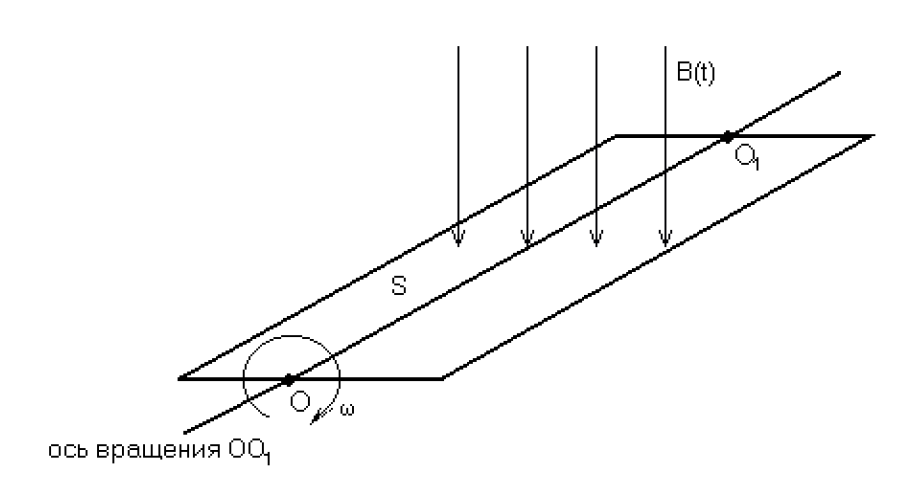 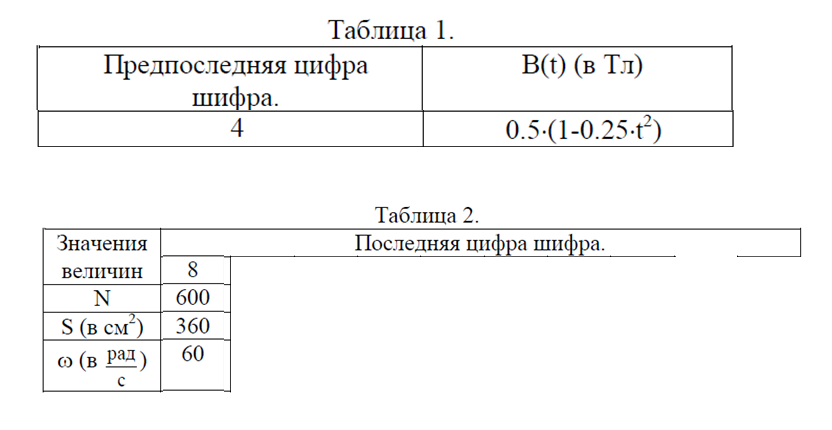 